Środa, 20.05.20Witam!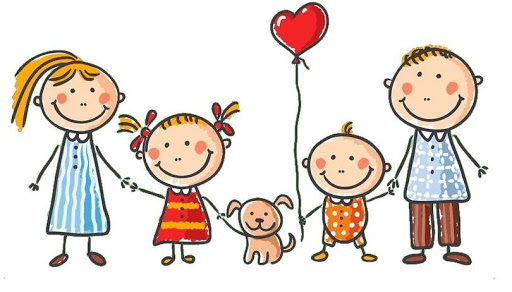 RODZINA - to ludzie najważniejsi dla siebie, którzy się kochają, wzajemnie wspierają, opiekują się sobą … prawda!? Każdy w rodzinie ma swoje prawa i obowiązki.  Zazwyczaj to rodzice czuwają nad swoimi dziećmi, pomagają im, uczą różnych czynności potrzebnych w życiu – m.in. bycia odpowiedzialnym, zapewniają poczucie bezpieczeństwa … relacje w rodzinie są bardzo ważne, a te relacje buduje m.in. to że możecie na sobie polegać                      i ufać.                                                                                                                                                                 Teraz jest trudny czas dla wszystkich, i dla rodziców i dla dzieci. Czasami trudno jest pogodzić i wykonać wszystkie obowiązki. Często ogarnia nas złość, zniechęcenie, zmęczenie … czy można temu zaradzić? Spróbujmy! Zadbanie o siebie, wzajemne wsparcie i zrozumienie może nam dodać pozytywnej energii … i poprawić relacje między nami!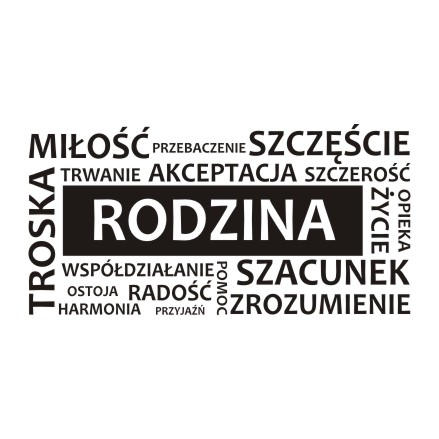  dlatego …  Dzisiaj ….. zadbamy o siebie!ZADANIA DLA RODZICA:1.Pomyśl sam o sobie, o swoich potrzebach. Znajdź czas na małe przyjemności, telefon do przyjaciela, czas tylko dla siebie… pomyśl o tym, czego potrzebujesz. 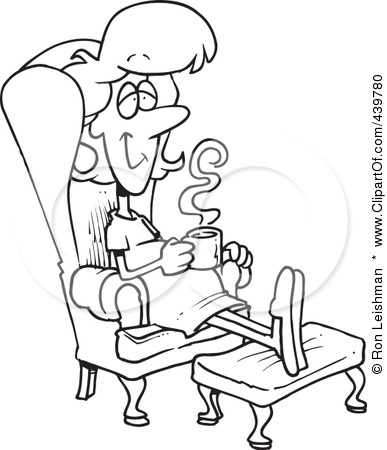 2.Czerp radość z poznawania swojego dziecka!Staraj się codziennie pomyśleć o zaletach swojego dziecka. Wykorzystaj ten trudny czas na zbudowanie nowej relacji, na dostrzeżenie zmian zachodzących w Twoim dziecku.3.Znajdź w sobie kreatywność! Pozwól sobie na odrobinę dziecięcego szaleństwa. Kreatywna zabawa z dzieckiem sprawi,                   że nie będziecie się nudzić i zbudujecie silną, opartą na wspólnych doświadczeniach więź!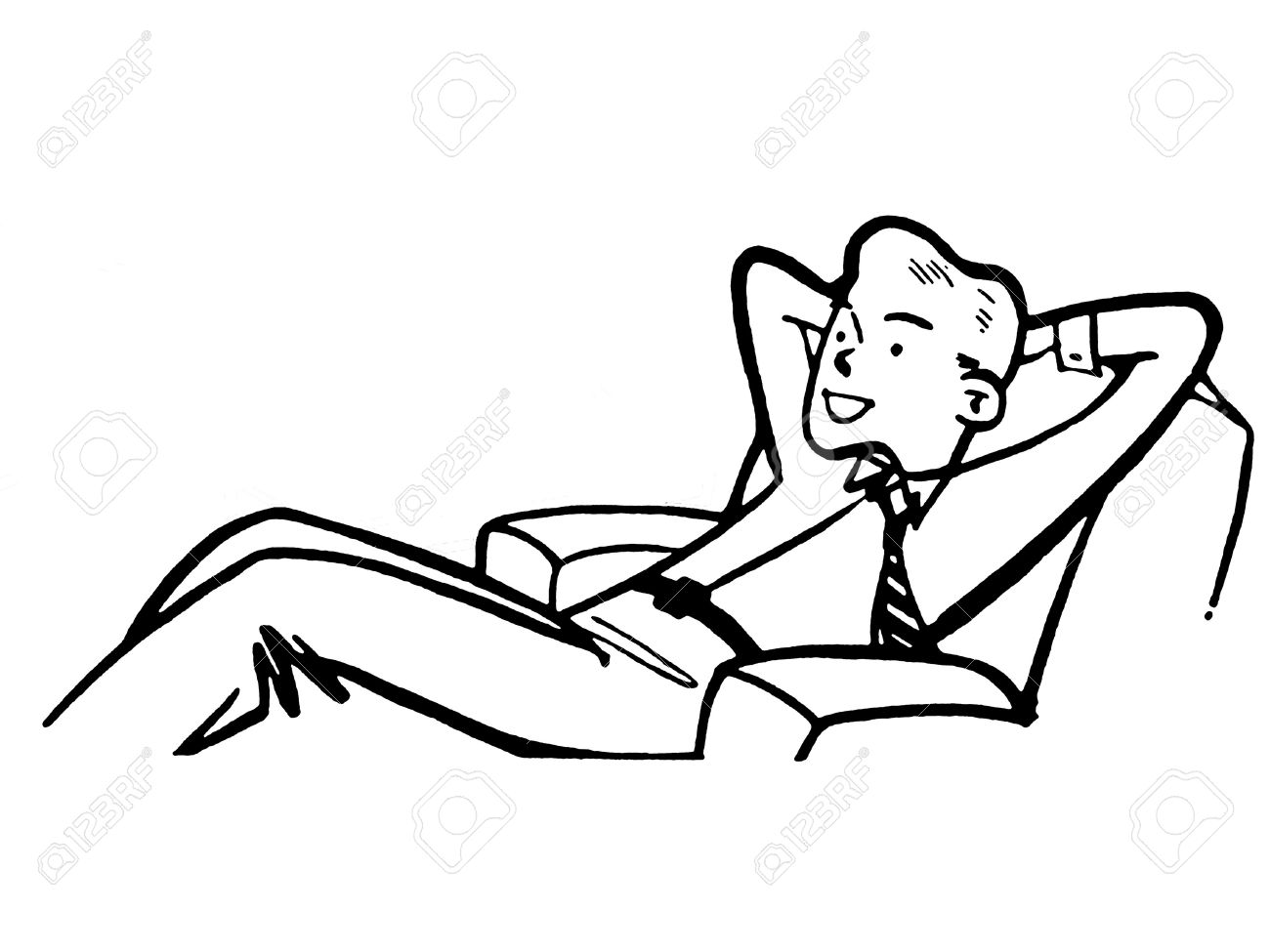 4.Obowiązki domowe – a może razem z dziećmi?                                                                          Postaraj się tak zareklamować sprzątanie, by było dobrą zabawą np.: w superbohatera, jest szansa że dzieci dołączą …5.Masz prawo do zmęczenia!  Pozwól sobie na złapanie oddechu. Zachęć dzieci do samodzielnej zabawy …6.Zaplanuj kolejny dzień! Jeśli czujesz, że to dla Ciebie ważne – planuj! Plan dnia, lista spraw do załatwienia, miesięczny planer… wybierz, co będzie dla Ciebie najwygodniejsze …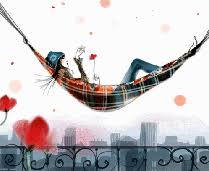 ZADANIA DLA DZIECI:to Ty zatroszczysz się o swojego Rodzica! Jak….?  Na przykład:                                                                               1. sam zadbasz o siebie i wykonasz swoje obowiązki                                                                                              2. pomożesz rodzicowi w jakimś zadaniu domowym                                                                                                        3. zrobicie coś razem                                                                                                                                                                                              4. zaskoczysz czymś swojego Rodzica i zrobisz mu jakąś niespodziankę, 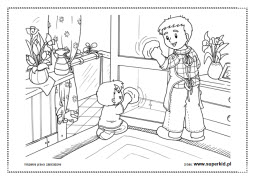 5. jeśli masz swoje pomysły, które pozytywnie zaskoczą Twojego Rodzica,  to śmiało je zrealizuj!!! Pamiętajcie, że nie jesteście w tym sami!                                                                              Kontakt bezpośredni z ludźmi jest ograniczony, ale zostają nam telefony, sms-y, Skype, WhatsApp. Zadbaj o kontakt z rodziną, przyjaciółmi, z nami...  Nie wahaj się prosić o pomoc!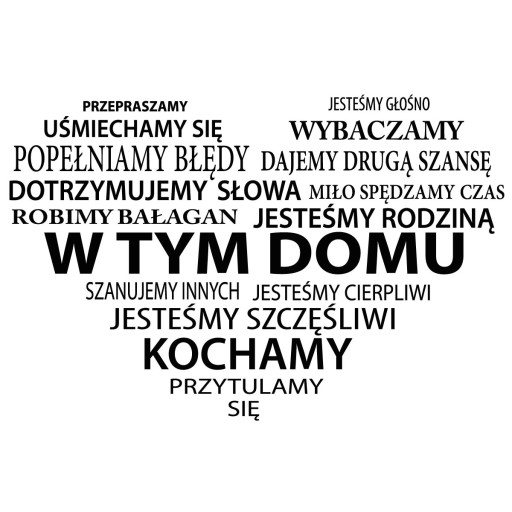 - chętnie posłucham ….,przeczytam … czy udało Wam się coś zrealizować… Napiszcie … zadzwońcie …Pozdrawiam serdecznie, życzę powodzenia i dobrego dnia!c. Beata